Муниципальное бюджетное дошкольное образовательное учреждение«Детский сад № 3 с. Октябрьское» Пригородный район,Республика Северная Осетия – АланияКВН«Воспитатель – кладезь знаний» Речевое развитие дошкольников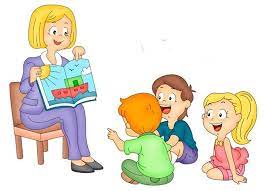 Старший воспитатель:Гульчеева Р.М.Март 2023гЦель: формирование педагогической компетентности педагогов; развитие коммуникативных качеств педагогов, умения работать в коллективе; уточнение знаний и умений педагогов по проблеме речевого развития детей.Задачи:1. Активизировать знания педагогов о методах, приемах и средствах развития речи дошкольников.2. Повысить у воспитателей компетентность в области развития речи дошкольников.4. Развивать личностные профессиональные качества педагогов.5. Совершенствовать навыки логического мышления.Материалы и оборудование: барабан, два мольберта, маркеры, листы, ручки, лепестки ромашки (белые и зеленые), клей.Сегодня мы собрались, чтобы поделиться своими знаниями и умениями в области развития речи и мышления у детей дошкольного возраста, а также повысить свою педагогическую компетентность в данном направлении.Я приглашаю Вас на деловую игру. Вам необходимо разбиться на две команды, которые будут называться Гласные и Согласные буквы. Если Ваше имя начинается с гласной буквы, то вы в команде Гласные, а если с согласной, то вы в команде Согласные.Итак, мы начинаем с разминки, я задаю вопросы, вы отвечаете на них по очереди каждая команда, «ДА» или «НЕТ». За каждый правильный ответ, команда получает по 1 баллу.Разминка:1. Слово – основная лексическая единица языка, выражающая понятие.2. Речь – индивидуальный психофизиологический процесс человека, важнейшая творческая психическая функция; процесс общения людей между собой посредством языка.3. Развитие речи – творческий процесс, который формируется в результате восприятия речи взрослого, собственной речевой активности и элементарного осознания явлений языка и речи.4. Словарная работа – обогащение, расширение, активизация словарного запаса детей.5. Активный словарь – слова, которые говорящий не только понимает, но и употребляет (более или менее часто) .6. Пассивный словарь – слова, которые говорящий на данном языке понимает, но сам не употребляет. Что относится к словесным методам и приёмам обучения? (пояснение, рассказ, чтение, беседа). Диагностика — количественная оценка и качественный анализ педагогических процессов, явлений и т. п. с помощью специально разработанных учебных методик.10. Пересказ – выразительное связное воспроизведение прослушанного художественного произведения.2. Конкурс «Ромашка»Предлагаю каждой команде сорвать один лепесток с объяснением педагогического термина, обдумать его, и выбрать зелёный листок, который является ответом. Подобрав лепестки к листьям, мы заслушаем ваши определения.- Назовите основные задачи по развитию речи дошкольников1. Развитие словаря.Формирование грамматической стороны речи.Воспитание звуковой культуры речи.Формирование разговорной (диалогической) речи.Обучению рассказыванию (монологической речи).Ознакомление с художественной литературой.Подготовка детей к обучению грамоте.-  Какие виды вопросов педагог использует при организации беседы?- Вопросы поискового и проблемного характера (Почему? Зачем? Из – за чего? Чем похожи? Как узнать? Каким образом? Для чего?)- Обобщающие вопросы- Репродуктивные вопросы (Что? Где? Сколько?)-  Какие виды монологической речи существуют?1. Пересказ2. Рассказывание по картине3. Рассказывание об игрушке4. Рассказывание детей из опыта5.Творческие рассказы3. Конкурс. Скороговорки.Выходят по одному участнику от каждой команды. Участник должен произнести предложенную скороговорку – медленно, быстрее, быстро.• Для первой команды: «Перепел перепелку и перепелят в перелеске прятал от ребят»• Для второй команды: «Тетерев сидел у Терентия в клетке, а тетерка с тетеревятами в лесу на ветке»4. Творческий конкурс.Нужно нарисовать пословицу так, чтобы противоположная команда смогла ее «прочитать».• Для первой команды «У страха глаза велики».• Для второй команды: «За двумя зайцами погонишься, ни одну не поймаешь».5. Конкурс Что включает в себя работа по формированию грамматического строя речи дошкольников?Работу над морфологией (изменение по родам, числам, падежам), лексикой (образование одного слова на базе другого), синтаксисом (построение простых и сложных предложений).Что изучает фонетика в русском языке?Фонетика изучает звуки, фонемы, слоги, ударение и интонацию. При изучении фонетики принимается во внимание как акустический аспект (ведь звук речи, как и любой другой звук, имеет свои физические характеристики), так и артикуляционный (сосредоточивающийся на способах образования звуков речи).Звуки речи имеют различное качество и потому служат в языке средством для различения слов.Орфография – раздел языкознания, изучающий систему правил правописания морфем в словах разных частей речи, не регулируемых правилами графики, а также сами орфографические правила.Что такое диалог?Диалог — это разговор двух или нескольких лиц на тему, связанную с какой — либо ситуацией.Назовите формы диалогической речи?- разговор- беседа• Какие умения развиваются в диалоге? (выслушать собеседника, задать вопрос, ответить в зависимости от контекста)• Какие формы работы используют при обучении детей связной речи? (пересказ, описание игрушек и сюжетных картин, рассказывание из опыта, творческое рассказывание)С какой возрастной группы начинается работа по обучению детей диалогической речи?С младшей группы.С какой возрастной группы начинается работа по обучению детей монологической речи?Со средней группы.Что такое монолог?Монолог — это речь одного собеседника, обращенная к слушателям.Рассказ — повествование — это… Назовите структуру повествования (завязка, кульминации, развязка)Рассказ — повествование — это рассказ, сюжет, которого развивается во времени.Рассказ — описание — это…Рассказ — описание — это текст, который начинается с общего тезиса, определяющего и называющего предмет ил объект; затем идет перечисление признаков, свойств, качеств, действий; завершает описание итоговая фраза, дающая оценку предмету или показывающая отношение к нему.Какой прием считается ведущим при организации беседы?Вопросы.В каких видах деятельности развивается речь ребенка?- Д/игры;- С/игры;- С/игры;- Р/игры;- Режимные моменты;- Прогулки;- Занятия.6. Конкурс.  Мы с вами знаем, что существуют 3 метода ознакомления детей с литературой(словесный, практический и наглядный) и вам необходимо подобрать к каждому из них приемы. Команды вытягивают билет и записывают на листах приемы, соответствующие каждому методу.СловесныйЧтение произведенияВопросы к детям по содержанию произведенийПересказ произведенияЗаучивание наизустьВыразительное чтениеБеседа по произведениюПрослушивание грамзаписиПрактическийЭлементы инсценировкиИгры-драматизацииДидактические игрыТеатрализованные игрыИспользование разных видов театраИгровая деятельностьНаглядныйПоказ иллюстраций, картинок, игрушекЭлементы инсценировкиДвижение пальцами, рукамиСхемыАлгоритмыПросмотр видеофильмов, диафильмовОформление выставки7. Что включает в себя развитие речи в процессе организации режимных моментов?- (сообщение детям о том, что они сейчас будут делать (например, одеваться) — комментирование действия детей;- предложение одному из воспитанников рассказать о том, что он делает (здесь формируется комментирующая речь ребенка);- предложение ребенку самостоятельно рассказать, как он будет выполнять тот или иной режимный момент;- использование художественного слова (потешки, короткие стихи) для обсуждения режимных моментов).8. Каковы основные достижения в речевом развитии старшего дошкольника?(На первый план выдвигается общение со сверстниками. Диалог с товарищем приобретает характер скоординированных предметных и речевых действий, дети уже умеют привлекать к себе внимание соседа, интересуются его делами и высказываниями и т. д.)9. Перечислите функции речи старшего дошкольника.(Речь служит для установления контактов с окружающими; привлечения внимания к себе, своим делам, переживаниям. Речь служит важным источником знаний об окружающем мире. Речь – область объективных отношений, которые познает ребенок. Речь как область удовлетворения деловых, познавательных, личностных потребностей ребенка и т. д.)10. Назовите ученых, которые занимались проблемой становления и развития детской речи.(К. Д. Ушинский, Е. И. Тихеева, Е. А. Флерина, Р. И. Жуковская, А. П. Усова, Е. М. Струнина, Ф. А. Сохин и др.)11. Назовите современные эффективные технологии речевого развития детей дошкольного возраста.- ТРИЗ – 1. Технология обучения детей составлению сравнений (пример).2. Технология обучения детей составлению загадок (пример).3. Технология обучения детей составлению метафор (пример).4. Игры и творческие задания (пример)5. Обучение детей составлению творческих рассказов по картине (пример).6. Сочинительство (пример).7. Сказкатерапия (сочинение детьми сказок)8. Использование мнемотехники в развитии речи детей9. – ТРИЗ - теория решения изобретательских задачЛитературная страница.1. Автор сказки «Красная Шапочка». (Шарль Перро.)2. Назовите украинскую сказку, созвучную по сюжету русской народнойсказке «Теремок». («Рукавичка».)3. Советские писатели, создававшие произведения о природе для детей. (Сладков, Бианки, Чарушин.)4. Автор сказки «Гадкий утенок». (Ганс Христиан Андерсен.)5. Известный советский писатель, написавший большое количество стихотворных сказок для детей. (Корней Иванович Чуковский.)6. Назовите наиболее известные сказки А. С. Пушкина. («Сказка о рыбаке и рыбке», «Сказка о спящей царевне и о семи богатырях», «Сказка о царе Салтане», «Сказка о попе и о работнике его Балде».)7. Из какой сказки заимствовано крылатое выражение: «Ловись рыбка большая и маленькая!»? («Лисичка-сестричка и Серый Волк».)8. Самый высокий герой Сергея Михалкова. (Дядя Степа.)9. О каком зверьке С. Маршак создал сказку в умном и глупом варианте?(О мышонке.)10. Сказка, в которой девочка сначала ела только пшеничные пирожки, а потом полюбила и ржаные. («Гуси-лебеди».)11. Назовите имя прообраза нашего Буратино? (Пиноккио.)12. В какой сказке девочка смогла пролезть в коровье ушко? («Крошечка-хаврошечка».)13. В какой сказке народов Севера девушка превратилась в птицу из-за своей привлекательной внешности(«Айога».)14. Кто такие «Крылатый, мохнатый да масленый»? (Воробей, мышонок и блин.)15. Как хвастал заяц в одноименной сказке? («У меня не усы, а усищи, не лапы,а лапищи, не зубы, а зубищи».)16. Автор сказки «Серебряное копытце»? (Бажов.)17. Автор сказки «Конек-горбунок»? (Ершов.)18. Писатель и художник, автор книг «Ребятам о зверятах», «Про Тюпу» и др.? (Чарушин.)19. Сказка, в которой один герой говорит другому: «Как выпрыгну, как выскочу — полетят клочки по закоулочкам!»? («Заюшкина избушка».)20. Назовите самый известный вариант итальянской сказки, пересказанной Алексеем Толстым? («Золотой ключик, или Приключения Буратино».)Итак, сегодня в ходе деловой игры мы с вами активизировали ваши знания и умения в области развития речи дошкольников; вспомнили методы и приемы, способствующие речевому развитию детей.Объявляется общий результат, ведущий благодарит за участие.Обсуждается и утверждается решение педагогического совета:Решение педагогического совета.1. Использовать в практике работы современные эффективные технологии речевого развития дошкольников.всем воспитателям постоянно2. Использовать создание проблемных ситуаций на занятиях и в свободное время, побуждающих к активизации речевой деятельности детей.всем воспитателям постоянно3. Для развития речевой активности детей использовать экскурсии, игры, формы элементарной поисковой деятельности и т. п.всем воспитателям постоянно4. Отражать в календарных планах индивидуальную работу по развитию связной речи детей.всем воспитателям постоянно5. В работе с родителями использовать индивидуальный подход, учитывая личностные особенности каждой семьи.всем воспитателям постоянно6. Признать работу педагогов положительной и использовать в практике работы ДОУ.